WANTED:  VOLUNTEERS!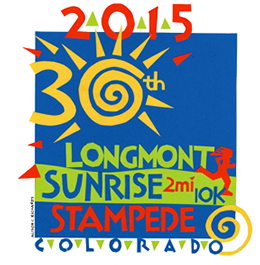 The 30TH ANNUAL SUNRISE STAMPEDE	IS LOOKING FOR VOLUNTEERS!Since it’s inception in 1986, the Sunrise Stampede has contributed over $200,000 to St. Vrain Valley School District to support students with special needs and at-risk youth. We need your help to continue this fun tradition. Volunteers from the SVVSD community are vital to making race day run smoothly.  Please share some of your time with us to make this event a fantastic success.WHO:  		SVVSD employees, students, 						family, community membersWHEN:  		Saturday, June 20WHERE: 		Longmont High School    WHY:			Fun!For specific details and to sign up, please contact:Donna Thompson at Student Services thompson_donna@svvsd.org303-772-7700 Ext 7848Please respond by May 21st 